Tablica (rozmiar 120x80 cm)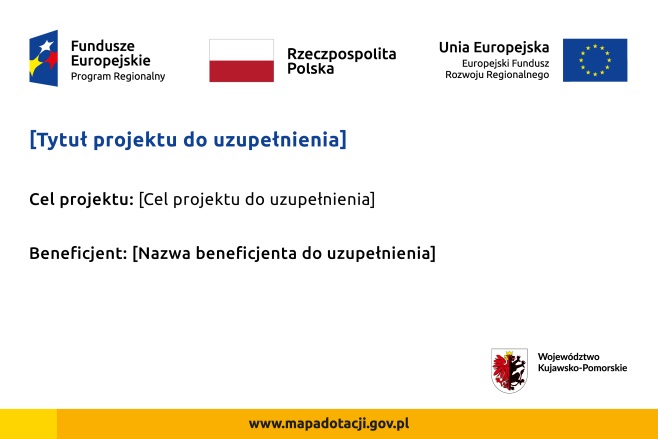 Tytuł projektu: Utworzenie Centrum Astronomiczno - Kulturalno - DydaktycznegoCel projektu : Aktywizacja społeczno-gospodarcza i ożywienie społeczne mieszkańców obszarów LSRBeneficjent: Gmina SzubinNaklejki (rozmiar 2,5c8 cm)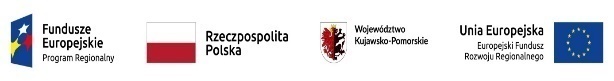 Zakup współfinansowany ze środków Europejskiego Funduszu Rozwoju Regionalnego w ramach Regionalnego Programu Operacyjnego Województwa Kujawsko-Pomorskiego na lata 2014-2020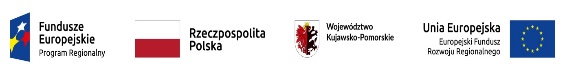 Zakup współfinansowany ze środków Europejskiego Funduszu Rozwoju Regionalnego w ramach Regionalnego Programu Operacyjnego Województwa Kujawsko-Pomorskiego na lata 2014-2020